Департамент социального развития Ханты-Мансийского автономного округа – ЮгрыКАЗЕННОЕ УЧРЕЖДЕНИЕ СОЦИАЛЬНОГО ОБСЛУЖИВАНИЯ ХАНТЫ-МАНСИЙСКОГО АВТОНОМНОГО ОКРУГА – ЮГРЫ «СОЦИАЛЬНО-РЕАБИЛИТАЦИОННЫЙ ЦЕНТР ДЛЯ НЕСОВЕРШЕННОЛОЕТНИХ «ЗИНА»Анализ – отчёт методической работы (работы МО воспитателей  отделения дневного пребывания несовершеннолетних)
за 2015 год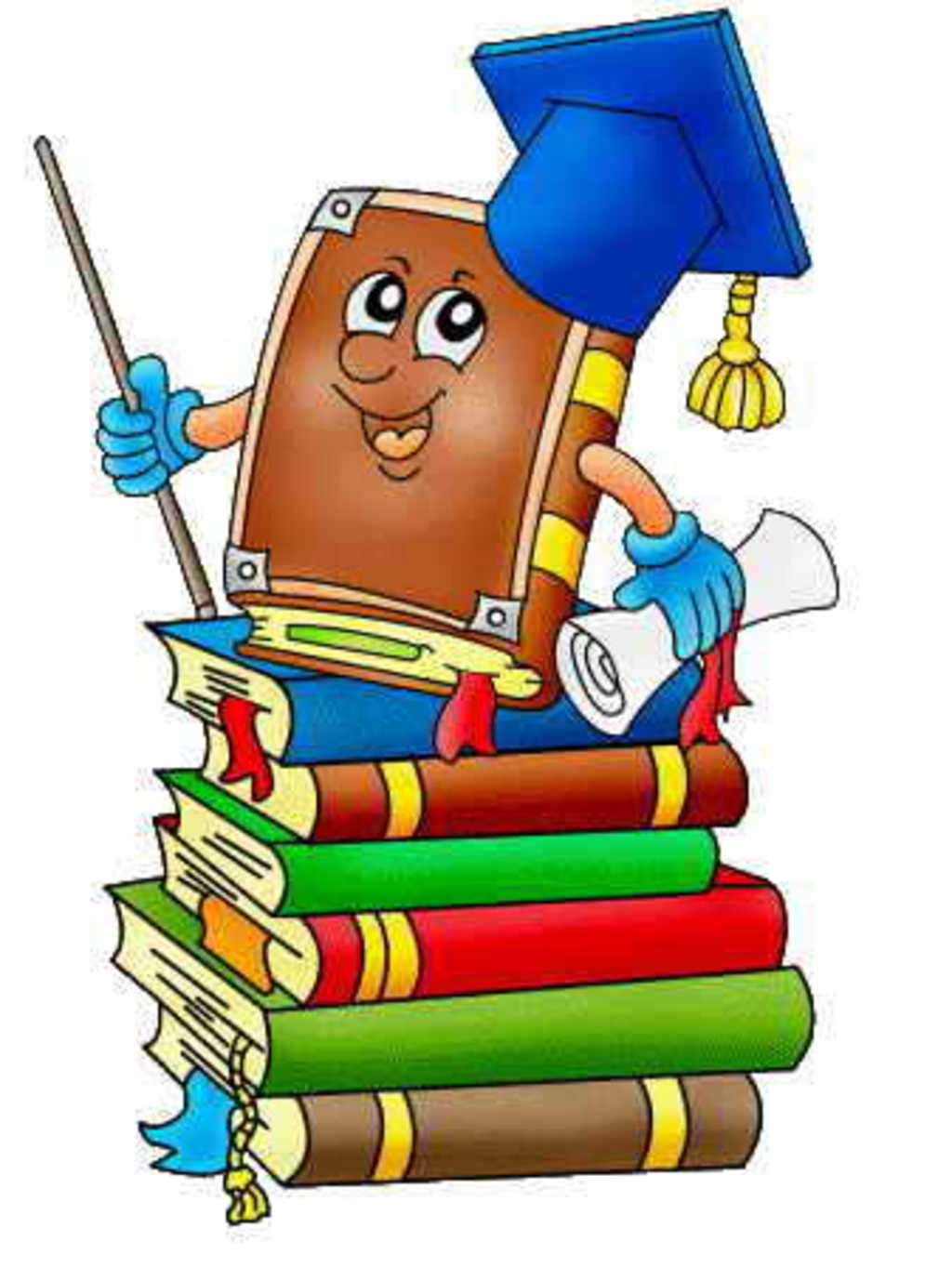 Руководитель МОЧерепанова О.А.2015гАнализ – отчёт методической работы (работы МО воспитателей  отделения дневного пребывания несовершеннолетних) за 2015 годЦель: Совершенствование педагогической культуры и методической подготовки воспитателей путем изучения и использования  нетрадиционных инновационных методов, разнообразных форм воспитательной работы с детьми.Методическая работа была направлена на выполнение  поставленных задач  и их реализацию через  воспитательно-образовательный процесс.В 2015 году  методическое объединение  воспитателей отделения дневного пребывания несовершеннолетних  работало  над  методической  темой «Освоение и внедрение педагогических технологий – залог совершенствования воспитательного процесса». Цель: Апробация современных воспитательных технологий и знаний современных форм и методов работы.Для этого были поставлены задачи:Повышать теоретический, научно-методический уровень подготовки воспитателей по вопросам психологии, педагогики, теории и практики воспитательной работы;Формировать единые принципиальные подходы к обучению и воспитанию детей;Координировать планирование, организацию и педагогический анализ воспитательных мероприятий; Непрерывно совершенствовать профессиональную компетентность воспитателей МО.Способствовать реализации творческих способностей воспитателей и обобщение передового опыта  через организацию открытых мероприятий воспитательного характера, обмена опытом.Изучать и внедрять на практике нестандартные воспитательные часы  с применением ИКТ.Совершенствовать уровень проведения коррекционных,  воспитательных  занятий через внедрение элементов личностно-ориентированной педагогики, индивидуального, дифференцированного подхода.Планирование работы методического объединения соответствовало поставленной цели и задачам. Успешному осуществлению коррекционно-воспитательного процесса способствовала организация методической работы. Методическая работа строилась на целостной системе мер и мероприятий, направленных на повышение профессиональной компетентности, квалификации, мастерства и творческого потенциала каждого воспитателя. Основной целью работы методического объединения является оказание методической помощи воспитателям в работе с детьми центра, повышение их педагогического мастерства, качества и эффективности воспитательного воздействия на детей. МО воспитателей работало согласно намеченному плану, который предусматривал ряд мероприятий, направленных на повышение методического уровня воспитателей. За год подготовлено и проведено 5 плановых заседаний методического объединения, на которых рассматривались следующие вопросы: Тема: Организация деятельности МО воспитателей Тема: Коррекционно-развивающая работа. Воспитательные, развивающие, познавательные (образовательные) задачи и цели занятия Тема: Формирование познавательной активностиТема: Дополнительного образования воспитанников Центра.Тема: « Роль самообразования педагогов в повышении качества образования: творческие отчёты». Вся методическая работа строится на основе общих и специальных задач, находится в тесной связи с коррекционно – образовательным процессом и осуществляется через реализацию программы «Познание» и программы «Азбука безопасности» и реализацию следующих направлений:Спортивно-оздоровительное. Формирование ценностного отношения к здоровью, здоровому образу жизни.Духовно – нравственное. Воспитание патриотизма, гражданственности, уважения к правам и обязанностям ребёнка.Общекультурное. Воспитание нравственных чувств, ценностного отношения к природе, окружающей среде.Социализация. Воспитания трудолюбия, трудового отношения к учению, жизни.Воспитательная система  реализуется через связь взаимозависимых компонентов:здоровьесбережения;социализации;приобщения к труду.Для реализации основной цели  методической работы  были сформулированы следующие задачи:совершенствовать методический уровень педагогов в овладении педагогическими технологиями (информационные с интерактивными методами воспитания и обучения), моделированию мотивации достижения успеха;повышать квалификацию, педагогическое  мастерство. обеспечение теоретической, психологической  и методической поддержки воспитателей;обеспечение работы по обобщению и распространению передового педагогического опыта;совершенствовать систему мониторинга развития педагогического коллектива;обеспечение высокого  методического уровня проведения всех видов занятий, мероприятий, воспитательских часов, часов общений;пополнение методического кабинета разработками, необходимым информационным материалом для оказания помощи воспитателю в работе;создание портфолио воспитателя с целью повышения статуса педагога, сбора материала для обобщения опыта;диагностико- аналитическая деятельность и психолого – педагогическая диагностика.Решение поставленных  задач и реализация целей работы МО рассматривалось через призму здоровьесбережения и комфортности пребывания детей в нашем социально-реабилитационном центре. Использовались следующие формы работы: проведение открытых воспитательских часов, творческих часов, самоподготовки и их взаимопосещение является в работе методического объединения тем направлением, которое помогает воспитателю повышать свою профессиональную деятельность.С целью оказания методической  помощи  воспитателям  были проведёны: методическиепосиделки «Организация самоподготовки в группах дневного пребывания детей, использование раздаточного материала (памятки, схемы, образцы и т.д.) для развития учебных умений и навыков». • Самоподготовка.
Одним из ведущих видов познавательной деятельности является учебная. Для проведения самоподготовки у каждого воспитателя имеются необходимые памятки, дидактический материал, тематические игры, направленные на закрепление знаний, развития внимания, наблюдательности, мышления и речи. Открытые мероприятия:Коррекционно-развивающее занятие «На лесной полянке», Наумова И.Н., воспитатель.Коррекционно-развивающее занятие «Добро пожаловать к профессору Уфа», Черепанова О.А., воспитатель.Коррекционно-развивающее занятие «Развитие мнестических процессов», Кожевникова Л.И., воспитатель.Коррекционно-развивающее занятие «Здравствуй, наше солнышко», Черепанова О.А., воспитатель.Коррекционно-развивающее занятие «Развитие причинно-следственных отношений», Кожевникова Л.И., воспитатель.Коррекционно-развивающее занятие «Уходи, обида, прочь! », Наумова И.Н., воспитатель Занятие по ЗОЖ « Слагаемое-здоровье», Солнцева И.В., воспитатель.Коррекционно-развивающее занятие «На лесной поляне», Черепанова О.А., воспитательКоррекционно-развивающее занятие «Фея покровительница», Наумова И.Н., воспитатель Занятие по толериантности «Мы все такие разные», Солнцева И.В., воспитательКоррекционно-развивающее занятие «В гостях у сказки», Черепанова О.А., воспитательКоррекционно-развивающее занятие «Разноцветный мир», Наумова И.Н., воспитатель Занятие по программе «Познание» «В стране не выученных уроков», Солнцева И.В., воспитательКоррекционно-развивающее занятие «Играем вместе», Черепанова О.А., воспитательДокументальное обеспечение воспитательного процесса:самообразование воспитателей;пополнение методической копилки ИКТ;изготовление методически – наглядного материала;работа с родителями в контексте с понимающей педагогики;диагностика  уровня воспитанности личности и развитие коллектива;Участие в  конкурсах,  выставках поделок и рисунков:«Портрет моей мамы»;«Конкурс новогодних открыток»;«Мы за здоровый образ жизни»;«Огонь – друг, огонь – враг» Участие в конкурсах и выставках городского и областного уровней:«Берегите Землю! Берегите!»; «Мы за здоровый образ жизни»;Участие в праздниках и концертах:День матери;День Защитника отечества Новогодние праздники 85– летию Ханты – мансийского автономного округа -  ЮгрыПовышение квалификации воспитателей через:самообразование;курсы повышения квалификации Таким образом, проанализировав  методическую  работу за 2015г.  можно сделать выводы:Позитивные тенденции:можно отметить более серьёзный подход к выбору и реализации тем по самообразованию   воспитателей;возрос уровень мотивации у ряда воспитателей к овладению новыми технологиями в  воспитательных вопросах и внедрении их в деятельность;продолжается рост профессионального уровня  педагогов;выстраивание системы повышения квалификации воспитателей;прохождение аттестации.Негативные тенденции:нежелание затрачивать дополнительные усилия и время на повышение квалификации и овладение современными технологиями;профессиональное выгорание;надежда на продолжение педагогической деятельности, базирующейся на старом багаже   знаний.Рекомендации по работе методического объединения:создание такой системы деятельности методического объединения, при которой станет невозможным продолжать профессиональную деятельность без постоянного профессионального роста и включения во все инновационные процессы;осуществлять личностно-ориентированный подход к каждому педагогу в процессе его работы над темой самообразования;более четко планировать отчеты работы над темами самообразования, выступления их на МО;при составлении плана работы МО четко планировать все мероприятия и поэтапную подготовку к ним;более четко организовывать и планировать взаимопосещение мероприятий с целью повышения педагогического мастерства;